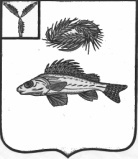 СОВЕТНОВОСЕЛЬСКОГО МУНИЦИПАЛЬНОГО ОБРАЗОВАНИЯ
ЕРШОВСКОГО РАЙОНА САРАТОВСКОЙ ОБЛАСТИРЕШЕНИЕот 04.05. 2016 года			                                                                                          № 61-115О внесении изменений в решение СоветаНовосельского муниципального образованияЕршовского района Саратовской области от 23.12.2015 г № 53-105«О бюджете Новосельского муниципального образования Ершовского района Саратовской области на 2016 год»	На основании ст. 51 Устава Новосельского муниципального образования Ершовского района Саратовской области и руководствуясь Федеральным Законом от 06.10.2003 г. №131-ФЗ «Об общих принципах организации местного самоуправления в Российской Федерации»,  СОВЕТ Новосельского муниципального образования РЕШИЛ: 1.1.В пункте 1 решения Совета Новосельского муниципального образования Ершовского района Саратовской области от 23.12.2015 года № 53-105 « О бюджете Новосельского муниципального образования Ершовского района Саратовской области на 2016 год» цифры 3453,1 тыс. рублей,3453,1 тыс. рублей, 0 тыс. рублей, заменить соответственно цифрами  4095,7 тыс. рублей, 4198,2 тыс. рублей, 102,5 тыс. рублей;1.2.Приложение № 2 изложить в следующей редакции:                                                                                                Приложение №2 к решению                                                                                      Совета Новосельского                                                                                         МО Ершовского района                                                                                    Саратовской области                                                                                                от 23.12.2015 года  № 53-105Поступление доходовв бюджет Новосельского муниципального образованияЕршовского района Саратовской области на 2016 год1.3. Приложение № 3 изложить в следующей редакции:                                                                                               Приложение №3 к решению								Совета  Новосельского МО                                                                                                                                                                                  Ершовского района                                                                                                                                     Саратовской области                               							             от 23.12.2015 г № 53-105Распределение расходов бюджета Новосельского  муниципального образования Ершовского района Саратовской области на 2016 год по разделам и подразделам функциональной классификации расходов бюджета  Российской Федерации1.4. Приложение № 4 изложить в следующей редакции:                                                                                               Приложение № 4 к решению								Совета Новосельского МО                                                                                                                                                                                   Ершовското района                                                                                                                                                    Саратовской области                                                                                               от 23.12.2015 года № 53-105Ведомственная структура расходов бюджета Новосельского муниципального образования   Ершовского района Саратовской области на 2016 год1.5. Приложение № 5 изложить в следующей редакции:                                                                                                           Приложение № 5                                                                                                           к решению Совета                                                                                                           Новосельского  МО                                                                                                           Ершовского  района                                                                                                           Саратовской области                                                                                                           от 22.12.2015 г. № 53-105Муниципальные программы по бюджетуНовосельского муниципального образования Ершовскогорайона Саратовской области на 2016 год1.5.Приложение № 6 изложить в следующей редакции:  Приложение № 6 крешениюСоветаНовосельского муниципального  образования Ершовского района Саратовской областиот 23.12.2015 г № 53-105Источникифинансирования дефицита бюджета Новосельского муниципального образования на 2016 год2.Обнародовать настоящее решение  и разместить на официальном сайте администрации Новосельского муниципального образования  в сети Интернет.Глава  Совета Новосельскогомуниципального образования Ершовскогорайона Саратовской области							Н.А.ЗакурдаевРасшифровка изменений по бюджету Новосельского муниципального образования Ершовского района Саратовской области на 2016 год уСовету Новосельского муниципального  образования от 04.05.2016г. №61-115И.о. главы администрации Новосельского муниципального образования Ершовского районаСаратовской области                                                                                       Н.А.КоролеваРАСШИФРОВКАПо уточнению доходов на 2016 год по Новосельскому муниципальному образованию Ершовского района Саратовской области к решению № 61-115 от 04.05. 2016 г.И.о. главы администрации Новосельского муниципального образования Ершовского районаСаратовской области                                                                                       Н.А.КоролеваКод бюджетной классификации РФНаименование доходовСумма (тыс.руб.)000 100 00000 00 0000 000НАЛОГОВЫЕ И НЕНАЛОГОВЫЕ ДОХОДЫ1878,6НАЛОГОВЫЕ ДОХОДЫ1421,3000 101 00000 00 0000 000Налоги на прибыль, доходы707,3000 101 02000 01 0000 110 Налог на доходы физических лиц707,3000 105 00000 00 0000 000Налог на совокупный доход1,3000 105 03000 01 0000 110Единый сельскохозяйственный налог1,3000 106 00000 00 0000 110Налоги на имущество710,7000 106 01030 10 0000 110Налог на имущество физических лиц70,0000 106 06000 10 0000 110Земельный налог640,7000 108 00000 00 0000 110Госпошлина, сборы2,0000 108 04020 01 0000 110Госпошлина за совершение  нотариальных действий2,0НЕНАЛОГОВЫЕ ДОХОДЫ457,3000 111 00000 00 0000 000Доходы от использования имущества, находящегося в государственной и муниципальной собственности457,3000 111 05000 00 0000 120Доходы, полученные в виде арендной либо иной платы за передачу в возмездное пользование государственного и муниципального имущества (за исключением имущества автономных учреждений, а также имущества гос-ных и МУП, в т.ч. казенных)457,3000 111 05013 10 0000 120Доходы от сдачи в аренду имущества, находящегося в оперативном управлении органов управления сельских поселений и созданных ими учреждений ( за исключением имущества муниципальных бюджетных и автономных учреждений)457,3ИТОГО ДОХОДОВ1878,6000 200 00000 00 0000 000Безвозмездные поступления2217,1000 202 00000 00 0000 000Безвозмездные поступления от других бюджетов бюджетной системы Российской Федерации2217,1000 202 01000 00 0000 000Дотации бюджетам субъектов Российской Федерации и муниципальных образований1658,0000 202 01001 00 0000 151Дотации на выравнивание бюджетной обеспеченности1658,0720 202 01001 10 0003151-дотация бюджетам сельских поселений на выравнивание бюджетной обеспеченности за счёт средств бюджета муниципального района1603,0720 202 01001 10 0004 151-дотация бюджетам сельских поселений на выравнивание бюджетной обеспеченности за счёт субвенций из областного бюджета55,0000 20203000 00 0000 151Субвенции бюджетам субъектов Российской Федерации и муниципальных образований63,0000 20203015 00 0000 151Субвенции бюджетам на осуществление первичного воинского учета на территориях, где отсутствуют военные комиссариаты63,0720 202 03015 10 0000 151-субвенции бюджетам сельских поселений на осуществление первичного воинского учета на территориях, где отсутствуют военные комиссариаты 63,0000 202 04000 00 0000 151Иные межбюджетные трансферты всего496,1000 202 04014 00 0000 151Межбюджетные трансферты, передаваемые бюджетам сельских поселений из бюджета муниципального района на осуществление части полномочий по решению вопросов местного значения в соответствии с заключенными соглашениями496,1720 202 04014 10 0013 151Межбюджетные трансферты, передаваемые бюджетам  сельских поселений из бюджета муниципального района на осуществление части полномочий по решению вопросов местного значения в соответствии с заключенными соглашениями по дорожной деятельности в отношении дорог местного значения в границах населенных пунктов муниципального образования496,1ВСЕГО ДОХОДОВ4095,7  Превышение доходов над расходами                                         (дефицит)-102,5Источники внутреннего финансирования дефицита102,5РазделПодразделЦелеваястатьяВидрасходовСумма(тыс. руб.)Обще государственные вопросы01001051,8Функционированиезаконодательных(представительных) органовместного самоуправления01032,5Выполнение функций органами государственной власти0103910 00 000002,5Обеспечение деятельности представительного органа  власти0103911 00 000002,5Расходы на обеспечение функций центрального аппарата0103911 00 022002,5Закупка товаров, работ и услуг для государственных (муниципальных) нужд0103911 00 022002001,0Иные закупки товаров, работ и услуг для обеспечения государственных (муниципальных) нужд0103911 00 022002401,0Иные бюджетные ассигнования0103911 00 022008001,5Уплата налогов, сборов и иных платежей0103911 00 022008501,5Функционирование органовисполнительной власти,администраций01041046,3Выполнение функций органами государственной власти0104910 00 000001029,9Обеспечение деятельности органов исполнительной власти0104913 00 000001029,9Расходы на обеспечение функций центрального аппарата0104913 00 022001000,8Расходы на выплаты персоналу в целях обеспечения выполнения функций государственными (муниципальными) органами, казенными учреждениями.0104913 00 02200100935,0Расходы на выплаты персоналу государственных (муниципальных) органов0104913 00 02200120935,0Закупка товаров, работ и услуг для государственных (муниципальных) нужд0104913 00 0220020065,0Иные закупки товаров, работ и услуг для обеспечения государственных (муниципальных) нужд0104913 00 0220024065,0Иные бюджетные ассигнования0104913 00 022008000,8Уплата налогов, сборов и иных платежей0104913 00 022008500,8Уплата земельного налога, налога на имущество  и транспортного налога органами местного самоуправления0104913 00 0610029,1Иные бюджетные ассигнования0104913 00 0610080029,1Уплата налогов, сборов и иных платежей0104913 00 0610085029,1Предоставление межбюджетных трансфертов0104960 00 0000016,4Предоставление межбюджетных трансфертов из бюджетов поселений0104961 00 0000016,4Межбюджетные трансферты, передаваемые бюджетам муниципальных районов из бюджетов поселений на осуществление части полномочий по решению вопросов местного значения соответствии с заключёнными соглашениями в части формирования и исполнения бюджетов поселений0104961 00 0601016,4Межбюджетные трансферты0104961 00 0601050016,4Иные межбюджетные трансферты0104961 00 0601054016,4Резервные фонды01113,0Расходы по исполнению отдельных обязательств011199 0 00 000003,0Средства резервных фондов 011199 4 00 000003,0Резервных фондов местных администраций011199 4 00 999903,0Иные бюджетные ассигнования011199 4 00 999908003,0Резервные средства011199 4 00 999908703,0Национальная оборона020063,0Мобилизационная и вневойсковаяподготовка020363,0Осуществление переданных полномочий  РФ0203900 00 0000063,0Осуществление переданных полномочий  РФ за счет субвенций из федерального бюджета0203902 00 0000063,0Осуществление первичного воинского учета на территории, где отсутствуют военные комиссариаты020390 2 00 5118063,0Расходы на выплаты персоналу в целях обеспечения выполнения функций государственными (муниципальными) органами, казенными учреждениями.0203902 00 5118010060,0Расходы на выплаты персоналу государственных (муниципальных) органов0203902 00 5118012060,0Закупка товаров, работ и услуг для государственных (муниципальных) нужд0203902 00 511802003,0Иные закупки товаров, работ и услуг для обеспечения государственных (муниципальных) нужд0203902 00 511802403,0Национальная экономика0400496,1Дорожное хозяйство0409496,1Программы муниципального образования0409496,1Программы муниципального образования0409780 00 00000496,1Развитие транспортной системы Ершовского муниципального района до 2016 года0409780 00 10000496,1Межбюджетные трансферты, передаваемые бюджетам  сельских поселений из бюджета муниципального района на осуществление части полномочий по решению вопросов местного значения в соответствии с заключенными соглашениями по дорожной деятельности в отношении дорог местного значения в границах населенных пунктов муниципального образования0409782 00 10400496,1подпрограмма «Капитальный ремонт, ремонт и содержание автомобильных дорог местного значения в границах населенных пунктов муниципального образования»0409782 00 10410496,1Закупка товаров, работ и услуг для государственных (муниципальных) нужд0409782 00 10410200496,1Иные закупки товаров, работ и услуг для обеспечения государственных (муниципальных) нужд0409782 00 10410240496,1Культура и кинематография08002545,3Культура08012545,3Обеспечение деятельности учреждений (оказание государственных услуг, выполнение работ)0801930 00 000001840,0Расходы на обеспечение деятельности муниципальных казенных учреждений0801930 00 042001808,0Расходы на выплаты персоналу в целях обеспечения выполнения функций государственными (муниципальными) органами, казенными учреждениями.0801930 00 042001001520,0Расходы на выплаты персоналу казенных учреждений0801930 00 042001101520,0Закупка товаров, работ и услуг для государственных (муниципальных) нужд0801930 00 04200200288,0Иные закупки товаров, работ и услуг для обеспечения государственных (муниципальных) нужд0801930 00 04200240288,0Иные бюджетные ассигнования0801930 00 042008009,0Уплата налогов, сборов и иных платежей0801930 00 042008509,0Уплата земельного налога, налога на имущество  и транспортного налога казенными учреждениями0801930 00 0620023,0Иные бюджетные ассигнования0801930 00 0620080023,0Уплата налогов, сборов и иных платежей0801930 00 0620085023,0Расходы по исполнению отдельных обязательств0801990 00 00000705,3Погашение просроченной кредиторской задолженности в том числе по судам0801991 00 00000705,3Оплата судебных издержек0801991 00 09900455,3Иные бюджетные ассигнования0801991 00 09900800455,3Исполнение судебных актов0801991 00 09900830455,3Погашение кредиторской задолженности по мероприятиям, в том числе по прочим  программным мероприятиям0801991 00 94200250,0Закупка товаров, работ и услуг для государственных (муниципальных) нужд0801991 00 94200200250,0Иные закупки товаров, работ и услуг для обеспечения государственных (муниципальных) нужд0801991 00 94200240250,0Социальная политика100042,0Пенсионное обеспечение100142,0Программы муниципального образования100142,0Программы муниципального образования1001800 00 0000042,0Социальная поддержка и социальное обслуживание граждан  муниципального образования до 2017 года1001800 00 0110042,0подпрограмма» Социальная поддержка граждан»1001802 00 0110042,0Доплаты к пенсиям муниципальным служащим1001802 00 0111142,0Социальное обеспечение и иные выплаты населению1001802 00 0111130042,0Публичные нормативные социальные выплаты гражданам1001802 00 0111131042,0Всего расходов:4198,2Кодглавногораспоря-дителяРазделПодразделЦелеваястатьяВидрасходовСумма(тыс. руб.)Совет Новосельского  МО7392,5Общегосударственные вопросы73901002,5Функционированиезаконодательных(представительных) органовместного самоуправления73901032,5Выполнение функций органами государственной власти7390103910 00 000002,5Обеспечение деятельности представительного органа  власти7390103911 00 000002,5Расходы на обеспечение функций центрального аппарата7390103911 00 022002,5Закупка товаров, работ и услуг для государственных (муниципальных) нужд7390103911 00 022002001,0Иные закупки товаров, работ и услуг для обеспечения государственных (муниципальных) нужд7390103911 00 022002401,0Иные бюджетные ассигнования7390103911 00 02200800 1,5Уплата налогов, сборов и иных платежей7390103911 00 022008501,5Администрация Новосельского  МО7174195,7Общегосударственные вопросы71701001049,3Функционирование органовисполнительной власти,администраций71701041046,3Выполнение функций органами государственной власти7170104910 00 000001029,9Обеспечение деятельности органов исполнительной власти7170104913 00 000001029,9Расходы на обеспечение функций центрального аппарата7170104913 00 022001000,8Расходы на выплаты персоналу в целях обеспечения выполнения функций государственными (муниципальными) органами, казенными учреждениями.7170104913 00 02200100  935,0Расходы на выплаты персоналу государственных (муниципальных) органов7170104913 00 02200120  935,0Закупка товаров, работ и услуг для государственных (муниципальных) нужд7170104913 00 0220020065,0Иные закупки товаров, работ и услуг для обеспечения государственных (муниципальных) нужд7170104913 00 0220024065,0Иные бюджетные ассигнования7170104913 00 022008000,8Уплата налогов, сборов и иных платежей7170104913 00 022008500,8Уплата земельного налога, налога на имущество  и транспортного налога органами местного самоуправления7170104913 00 0610029,1Иные бюджетные ассигнования7170104913 00 0610080029,1Уплата налогов, сборов и иных платежей7170104913 00 0610085029,1Предоставление межбюджетных трансфертов7170104960 00 0000016,4Предоставление межбюджетных трансфертов из бюджетов поселений7170104961 00 0000016,4Межбюджетные трансферты, передаваемые бюджетам муниципальных районов из бюджетов поселений на осуществление части полномочий по решению вопросов местного значения соответствии с заключёнными соглашениями в части формирования и исполнения бюджетов поселений7170104961 00 0601016,4Межбюджетные трансферты7170104961 00 0601050016,4Иные межбюджетные трансферты7170104961 00 0601054016,4Резервные фонды71701113,0Расходы по исполнению отдельных обязательств7170111990 00 000003,0Средства резервных фондов 7170111994 00 000003,0Резервных фондов местных администраций717011199 4 00 999903,0Иные бюджетные ассигнования717011199 4 00 999908003,0Резервные средства717011199 4 00 999908703,0Национальная оборона717   02 0063,0Мобилизационная и вневойсковаяподготовка717  020363,0Осуществление переданных полномочий  РФ717  0203900 00 0000063,0Осуществление переданных полномочий  РФ за счет ,субвенций из федерального бюджета717  0203902 00 0000063,0Осуществление первичного воинского учета на территории, где отсутствуют военные комиссариаты717 0203902 00 5118063,0Расходы на выплаты персоналу в целях обеспечения выполнения функций государственными (муниципальными) органами, казенными учреждениями.7170203902 00 5118010060,0Расходы на выплаты персоналу государственных (муниципальных) органов7170203902 00 5118012060,0Закупка товаров, работ и услуг для государственных (муниципальных) нужд7170203902 00 511802003,0Иные закупки товаров, работ и услуг для обеспечения государственных (муниципальных) нужд7170203902 00 511802403,0Национальная экономика7170400496,1Дорожное хозяйство7170409496,1Программы муниципального образования7170409496,1Программы муниципального образования7170409780 00 00000496,1Развитие транспортной системы Ершовского муниципального района до 2016 года7170409780 00 10000496,1Межбюджетные трансферты, передаваемые бюджетам  сельских поселений из бюджета муниципального района на осуществление части полномочий по решению вопросов местного значения в соответствии с заключенными соглашениями по дорожной деятельности в отношении дорог местного значения в границах населенных пунктов муниципального образования7170409782 00 10400496,1подпрограмма «Капитальный ремонт, ремонт и содержание автомобильных дорог местного значения в границах населенных пунктов муниципального образования»7170409782 00 10410496,1Закупка товаров, работ и услуг для государственных (муниципальных) нужд7170409782 00 10410200496,1Иные закупки товаров, работ и услуг для обеспечения государственных (муниципальных) нужд7170409782 00 10410240Культура и кинематография71708002545,3Культура71708012545,3Обеспечение деятельности учреждений (оказание государственных услуг, выполнение работ)7170801930 00 000001840,0Расходы на обеспечение деятельности муниципальных казенных учреждений7170801930 00 042001817,0Расходы на выплаты персоналу в целях обеспечения выполнения функций государственными (муниципальными) органами, казенными учреждениями.7170801930 00 042001001520,0Расходы на выплаты персоналу казенных учреждений7170801930 00 042001101520,0Закупка товаров, работ и услуг для государственных (муниципальных) нужд7170801930 00 04200200288,0Иные закупки товаров, работ и услуг для обеспечения государственных (муниципальных) нужд7170801930 00 04200240288,0Иные бюджетные ассигнования7170801930 00 042008009,0Уплата налогов, сборов и иных платежей7170801930 00 042008509,0Уплата земельного налога, налога на имущество  и транспортного налога казенными учреждениями7170801930 00 0620023,0Иные бюджетные ассигнования7170801930 00 0620080023,0Уплата налогов, сборов и иных платежей7170801930 00 0620085023,0Расходы по исполнению отдельных обязательств7170801990 00 00000705,3Погашение просроченной кредиторской задолженности в том числе по судам7170801991 00 00000705,3Оплата судебных издержек7170801991 00 09900455,3Иные бюджетные ассигнования7170801991 00 09900800455,3Исполнение судебных актов7170801991 00 09900830455,3Погашение кредиторской задолженности по мероприятиям, в том числе по прочим  программным мероприятиям7170801991 00 94200250,0Закупка товаров, работ и услуг для государственных (муниципальных) нужд7170801991 00 94200200250,0Иные закупки товаров, работ и услуг для обеспечения государственных (муниципальных) нужд7170801991 00 94200240250,0Социальная политика717100042,0,0Пенсионное обеспечение717100142,0Программы муниципального образования717100142,0Программы муниципального образования7171001800 00 0000042,0Социальная поддержка и социальное обслуживание граждан  муниципального образования до 2017 года7171001800 00 0110042,0подпрограмма» Социальная поддержка граждан»7171001802 00 0110042,0Доплаты к пенсиям муниципальным служащим7171001802 00 0111142,0Социальное обеспечение и иные выплаты населению7171001802 00 0111130042,0Публичные нормативные социальные выплаты гражданам7171001802 00 0111131042,0Всего расходов:4198,2№п/пНаименование программыИсполнительПланируемые бюджетные ассигнования (тыс. руб.)1Развитие транспортной системы Ершовского муниципального района до 2016 года Администрация           Новосельского муниципального образования496,12Социальная поддержка и социальное обслуживание граждан  муниципального образования до 2017 годаАдминистрация           Новосельского муниципального образования42,0ИТОГО:538,1Код бюджетной классификации НаименованиеСумма, тыс. рублей717 0105 0000 00 0000 000Изменение остатков средств на счетах по учету средств бюджета102,5717 0105 0201 10 0000 510Увеличение прочих остатков денежных средств бюджетов поселений-4095,7717 0105 0201 10 0000 610Уменьшение прочих остатков денежных средств бюджетов поселений 4198,2ИТОГО102,5№ п/пБюджетополучательВсегоКВСРКФСРКЦСРКВРЭКРМероприятия1. А Администрация Новосельского МО+883,7471701049130002200852290290Увеличение плана финансирования по ст.290 пеня по фонду 2.Администрация Новосельского МО+46062,0071708019910009900831290290Увеличение плана финансирования по ст.290 на оплату неустойки Новосельского СДК  3.Администрация Новосельского МО+250000,0071708019910094200240244244Увеличение плана финансирования по ст.244 в связи с погашением кредиторской задолженности по основному долгу4.Администрация Новосельского МО+8966,1871708019300004200852290290Увеличение плана финансирования по ст.290 пеня по фонду5.Увеличение плана финансирования по ст.290 пеня по фонду+30000,0071710018020001111312263263Увеличение плана финансирования по ст.263 доплата к пенсииИТОГО335911,92№п/п Наименование доходаГодовая  сумма, всего руб.1кв-л1Доходы от использования имущества, находящегося в государственной и муниципальной собственности335911,92335911,92717 11105013100000120+335911,92+335911,92